Allegato 1-EPERIZIA ASSEVERATA DEI DANNI SUBITI DALL'IMMOBILE SITO NEL COMUNE DI  	Inquadramento aereo dell'immobile in cui è ubicata l'attività economica e produttiva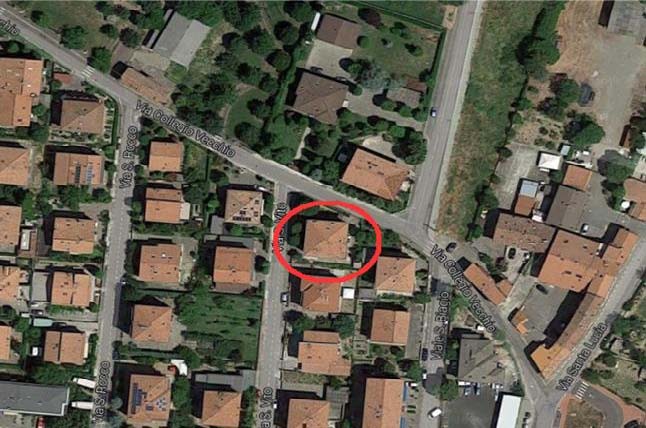 INDICEIdentificazione del tecnicoNesso di causalità tra evento calamitoso e danno subito dall'immobileIdentificazione dell'immobileDescrizione del danno subitoValutazione delle opere necessarieValutazione degli interventi necessari per il ripristino di macchinari e attrezzature danneggiatiAcquisto scorte di materie prime, semilavorati e prodotti finitiAllegati1IDENTIFICAZIONE DEL TECNICOIl/la sottoscritto/a  					 nato/a	prov.	il		 codice fiscale		, con studio professionale nel Comune di 					(prov)					 via/piazza			n°							 iscritto/a all'Albo dell' 						 della prov di	n.	(indicare ordine o collegio professionale, provincia e n° matricola) incaricato/a da				(nome e cognome del committente) rappresentante legale dell’attività  							 di redigere una perizia asseverata relativa all'immobile di seguito identificato per i danni connessi all'evento calamitoso del							.Ai sensi e per gli effetti di cui agli articoli 46 e 47 del D.P.R. n° 445 del 28 dicembre 2000, e consapevole delle conseguenze previste agli artt. 75 e 76 di tale D.P.R., per chi attesta il falso, sotto la propria responsabilitàDICHIARA E ATTESTA QUANTO SEGUENESSO DI CAUSALITA' TRA EVENTO CALAMITOSO E DANNO SUBITO DALL'IMMOBILEdi avere eseguito in data	, d'intesa con il committente, un sopralluogo nell'immobile danneggiato allo scopo di constatare e valutare lo stato dei danni conseguenti all'evento, come descritti nel successivo paragrafo 4chesussistenon sussisteil nesso di causalità tra l'evento calamitoso del	e i danni subiti dall'immobile di cui alla presente perizia;IDENTIFICAZIONE DELL'IMMOBILE DANNEGGIATOINDIRIZZO E DATI CATASTALI DELL'IMMOBILEL’immobile sede dell’attività economica/produttiva è situato in Via/Piazza  	 		n°		nel Comune di				prov.		 ed è identificata/o con i seguenti dati catastali: Foglio            Mappale           Subalterno Categoria catastale	Intestazione catastale  		2TIPOLOGIA COSTRUTTIVA/STRUTTURALE DELL'IMMOBILEL'immobile è costruito in  	(specificare se muratura; calcestruzzo; altro	)DESCRIZIONE DELL'IMMOBILEL'immobile sede dell’attività economica/produttiva:è di proprietà di: (nel caso di comproprietari e/o di titolari di altro diritto reale di godimento inserire i dati di tutti i titolari del diritto)Nome	Cognome	Nato/a a 	 il	titolare del diritto reale di 	specificare se: proprietà, usufrutto) per la quota di	/1000;Nome	Cognome	Nato/a a 	 il	titolare del diritto reale di 	specificare se: proprietà, usufrutto) per la quota di	/1000; 3) ......si sviluppa: 	(indicare come si sviluppa l'immobile, ad esempio se su un solo piano o su più piani, o, se questo è ubicato in un condominio, specificare il/i piano/i occupato/i dall'immobile oggetto della presente perizia)è composto dai seguenti vani:  	(specificare la tipologia dei vani e il piano al quale sono situati)è all’interno di un edificio condominialeSI	 NOfa parte di un aggregato strutturaleSI	 NOLa pertinenza dell'immobile (se presente):è compresa nella stessa unità strutturale in cui è ubicato l'immobile in cui ha sede l’attività economicaSI	 NOsi configura come distinta unità strutturale rispetto all'unità strutturale in cui è ubicato l'immobile in cui ha sede l’attività economica (in questo caso i danni alle pertinenze non sono ammissibili a contributo)(N.B: per la definizione di unità strutturale fare riferimento alle NTC – 2008)è situata in Via/Piazza	n.  	nel Comune di	prov.  	ed è identificata con i seguenti dati catastali: Foglio	Mappale	Subalterno		Categoria catastale	Intestazione catastale  			DICHIARAZIONE ASSEVERATIVA DI CONFORMITA’ DELL'IMMOBILE(L.R. N° 26/2016, ART 31, COMMMA 4)Il/la sottoscritto/a	, con dichiarazione resa ai sensi e per gli effetti di cui agli articoli 46 e 47 del D.P.R. n° 445 del 28 dicembre 2000, consapevole delle conseguenze previste agli artt. 75 e 76 di tale D.P.R., per chi dichiara il falso, sotto la propria responsabilitàATTESTA CHEL’immobile   è stato costruito prima dell’introduzione dell’obbligo di licenza edilizia ai sensi della Legge n° 1150/1942   e   della Legge n° 765/1967, e come tale in assenza di titolo abitativo edilizio originario;Indicare il periodo di costruzione dell’immobile: ____________________________________________Gli atti abilitativi ed i fascicoli edilizi inerenti all’immobile sono i seguenti:nell’immobile non sussistono opere eseguite in assenza di titolo abilitativo o in totale difformità o con variazioni essenziali;DESCRIZIONE DEL DANNO SUBITO(specificare l'entità del danno all'immobile ed indicare se è stato distrutto, solo danneggiato e in quest'ultimo caso se è stato allagato. Nel caso di alluvione indicare il livello raggiunto dall'acqua; nel caso di frana indicare porzione di area coinvolta da smottamento, etc. Indicare anche i macchinari e le attrezzature danneggiati a seguito dell’evento calamitoso, nonché le scorte di materie prime, semilavorati e prodotti finiti danneggiati o distrutti e non più utilizzabili a seguito dell’evento calamitoso)Nello specifico:è stata emessa ordinanza sindacale di sgombero n.	del  	NON è stata emessa ordinanza sindacale di sgombero.I danni riguardano:l'unità principale (immobile sede dell’attività economica/produttiva)SI	 NOla pertinenzaSI	 NOIn particolare, sono stati danneggiati i seguenti elementi dell’immobile:strutture portanti	;impianti	;finiture interne ed esterne	;serramenti interni ed esterni	;(descrivere in modo dettagliato i danni subiti da ciascun elemento).VALUTAZIONE DELLE OPERE NECESSARIE PER IL RIPRISTINO DELL’IMMOBILEGli interventi di ripristino da eseguire, indicati puntualmente nel computo metrico estimativo allegato alla presente perizia, sono i seguenti: (compilare i campi relativi alle sole lavorazioni da eseguire, fornendone una descrizione dettagliata)in riferimento alle strutture portanti:  	in riferimento agli impianti:  	in riferimento alle finiture interne ed esterne:	_;in riferimento ai serramenti interni ed esterni:	;e si stima una spesa di €	al netto di IVA e di altre imposte e tasse.Ai fini del rispetto della normativa	si rendono necessari i seguenti adeguamenti obbligatori per legge:e si stima una spesa di €	al netto di IVA e di altre imposte e tasse.(fornire una descrizione degli eventuali adeguamenti obbligatori per legge)Sono previste le seguenti migliorie a carico del committente:e si stima una spesa di €	al netto di IVA e di altre imposte e tasse.(fornire una descrizione delle eventuali migliorie)Con riferimento all'elenco prezzi della Regione Autonoma della Sardegna, tali lavorazioni sono state quantificate nel computo metrico estimativo allegato in complessivi €	al netto di IVA e di altre imposte e tasse.Per le voci non presenti nel prezzario regionale è stato preso a riferimento il prezzario  	 	 (indicare il prezzario della locale Camera di Commercio).Gli interventi di ripristino già eseguiti e fatturati sono i seguenti:(compilare i campi relativi alle sole lavorazioni già eseguite e fatturate, fornendone una descrizione dettagliata)in riferimento alle strutture portanti:  	in riferimento agli impianti:  	_________in riferimento alle finiture interne ed esterne:	;in riferimento ai serramenti interni ed esterni:	;per l'importo di €	al netto di IVA e di altre imposte e tasse.Ai fini del rispetto della normativa	si rendono necessari i seguenti adeguamenti obbligatori per legge: 	_per l'importo di €	al netto di IVA e di altre imposte e tasse.(fornire una descrizione degli eventuali adeguamenti obbligatori per legge eseguiti)Sono state eseguite le seguenti migliorie a carico del committente:per l'importo di €	al netto di IVA e di altre imposte e tasse.(fornire una descrizione delle eventuali migliorie eseguite)Per gli interventi di ripristino già eseguiti e fatturati è stata prodotta una analisi dei prezzi e pertanto:si conferma la congruità con il prezzario di cui sopra (nel caso di congruità di TUTTE le spese)si rideterminano in diminuzione i costi unitari e quindi il costo complessivo (nel caso di incongruità di una o più spese)e si ATTESTA la congruità della spesa sostenuta per l'importo complessivo di €	al netto di IVA e di altre imposte e tasse.Le prestazioni  tecniche da eseguire/già eseguite, ed obbligatorie ai sensi di legge, consistono ined ammontano complessivamente, al netto di IVA e di altre imposte e tasse.(specificare: progettazione, direzione lavori, etc.)(N.B.: sono ammissibili a contributo solo le prestazioni tecniche necessarie ai sensi di legge)VALUTAZIONE DEGLI INTERVENTI NECESSARI PER IL RIPRISTINO DI MACCHINARI E ATTREZZATURE DANNEGGIATISono stati danneggiati i seguenti macchinari e attrezzature, il cui ripristino è ancora da eseguire:I macchinari e le attrezzature sopraindicati sono stati identificati sulla base della documentazione tecnica e amministrativa esibita dal legale rappresentante dell’impresa e risalente alla data dell’evento.Per il ripristino sopraindicato è stato preso a riferimento il prezzario   	 	 (indicare il prezzario ufficiale utilizzabile allo scopo, ove esistente).Sono stati danneggiati i seguenti macchinari e attrezzature, il cui ripristino è già eseguito e fatturato:I macchinari e le attrezzature sopraindicati sono stati identificati sulla base della documentazione tecnica e amministrativa esibita dal legale rappresentante dell’impresa e risalente alla data dell’evento.Per il ripristino già eseguito e fatturato:si conferma la congruità con il prezzario di cui sopra (nel caso di congruità di TUTTE le spese)si rideterminano in diminuzione i costi unitari e quindi il costo complessivo (nel caso di incongruità di una o più spese)e si ATTESTA la congruità della spesa sostenuta per l'importo complessivo di €	al netto di IVA e di altre imposte e tasse.ACQUISTO SCORTE DI MATERIE PRIME, SEMILAVORATI E PRODOTTI FINITISono state danneggiate o distrutte e non più utilizzabili, le seguenti scorte di materie prime, semilavorati e prodotti finiti, per le quali gli acquisti sono ancora da effettuare:  Per una spesa stimata di €	al netto di IVA e di altre imposte e tasse.Le scorte di materie prime, semilavorati e prodotti finiti sopraindicati sono stati identificati sulla base della documentazione tecnica e amministrativa esibita dal legale rappresentante dell’impresa e risalente alla data dell’evento.Per gli acquisti sopraindicati è stato preso a riferimento il prezzario  	 	 (indicare il prezzario ufficiale utilizzabile allo scopo, ove esistente).Sono state danneggiate o distrutte e non più utilizzabili, le seguenti scorte di materie prime, semilavorati e prodotti finiti, per le quali gli acquisti sono già effettuati e fatturati:  	per una spesa di €	al netto di IVA e di altre imposte e tasse.I macchinari e le attrezzature sopraindicati sono stati identificati sulla base della documentazione tecnica e amministrativa esibita dal legale rappresentante dell’impresa e risalente alla data dell’evento.Per il ripristino già effettuato è fatturato:si conferma la congruità con il prezzario di cui sopra (nel caso di congruità di TUTTE le spese)si rideterminano in diminuzione i costi unitari e quindi il costo complessivo (nel caso di incongruità di una o più spese)e si ATTESTA la congruità della spesa sostenuta per l'importo complessivo di €	al netto di IVA e di altre imposte e tasse.Pertanto, la spesa per il ripristino strutturale e funzionale dell’immobile nel quale ha sede l’attività, dei macchinari e delle attrezzature danneggiati, e per l’acquisto di scorte di materie prime, semilavorati e prodotti finiti danneggiati o distrutti e non più utilizzabili a seguito dell’evento calamitoso, ammonta complessivamente a €	al netto di Iva e di altre imposte e tasse(indicare l'importo complessivo degli interventi da eseguire e di quelli eventualmente già eseguiti, fatturati ed attestati come congrui, come dettagliato ai punti 5, 6 e 7)TABELLA RIEPILOGATIVA FUNZIONALE ALL'ISTRUTTORIA DEL COMUNEALLEGATIdocumentazione fotografica dello stato dei luoghi;visura catastale dell'immobile;planimetria catastale dell'immobile;stato di fatto e stato legittimo dell'immobile;computo metrico estimativo di cui al punto 5;copia dei preventivi e della documentazione fiscalmente valida relativa alle spese sostenute di cui al punto 6;copia dei preventivi e della documentazione fiscalmente valida relativa alle spese sostenute di cui al punto 7;copia di un documento di identità del professionista incaricato della stesura della perizia, in corso di validità.DATA  	         FIRMA E TIMBRO 	Tipo atto (licenza, concessione, concessione in sanatoria, etc.)N°DataN° fascicolo edilizioMacchinario/attrezzatura (marca e modello)Ripristino (riparazione, acquisto)Spesa stimata (in euro, al netto di IVA e di altreimposte e tasse)1)2)3)4)TOTALEMacchinario/attrezzatura (marca e modello)Ripristino (riparazione, acquisto)Spesa sostenuta (in euro,al netto di IVA e di altre imposte e tasse1)2)3)4)TOTALEInterventi di ripristino e acquisti NON ANCORA EFFETTUATIInterventi di ripristino e acquisti NON ANCORA EFFETTUATIInterventi di ripristino e acquisti NON ANCORA EFFETTUATItipologia di interventodescrizione speseimporto [€]Ripristino strutturale e funzionale dell’immobile nel quale ha sede l’attività (punto 5)interventi di ripristinoRipristino strutturale e funzionale dell’immobile nel quale ha sede l’attività (punto 5)spese tecniche (ammissibile a contributo nellimite del 10% dell'importo al netto dell'aliquota IVA di legge dei lavori di ripristino dei danni)Ripristino strutturale e funzionale dell’immobile nel quale ha sede l’attività (punto 5)migliorie/adeguamenti obbligatori per leggeRipristino dei macchinari e delle attrezzature (punto 6)Acquisto di scorte di materie prime, semilavorati e prodotti finiti danneggiati o distrutti e non piùutilizzabili (punto 7)TOTALEInterventi di ripristino e acquisti GIA’ EFFETTUATI E FATTURATIInterventi di ripristino e acquisti GIA’ EFFETTUATI E FATTURATIInterventi di ripristino e acquisti GIA’ EFFETTUATI E FATTURATItipologia di interventodescrizione speseimporto [€]Ripristino strutturale e funzionale dell’immobile nel quale ha sede l’attività (punto 5)interventi di ripristinoRipristino strutturale e funzionale dell’immobile nel quale ha sede l’attività (punto 5)spese tecniche (ammissibile a contributo nellimite del 10% dell'importo al netto dell'aliquota IVA di legge dei lavori di ripristino dei danni)Ripristino strutturale e funzionale dell’immobile nel quale ha sede l’attività (punto 5)migliorie/adeguamenti obbligatori perleggeRipristino dei macchinari e delle attrezzature (punto 6)Acquisto di scorte di materie prime, semilavorati e prodotti finiti danneggiati o distrutti e non piùutilizzabili (punto 7)TOTALE